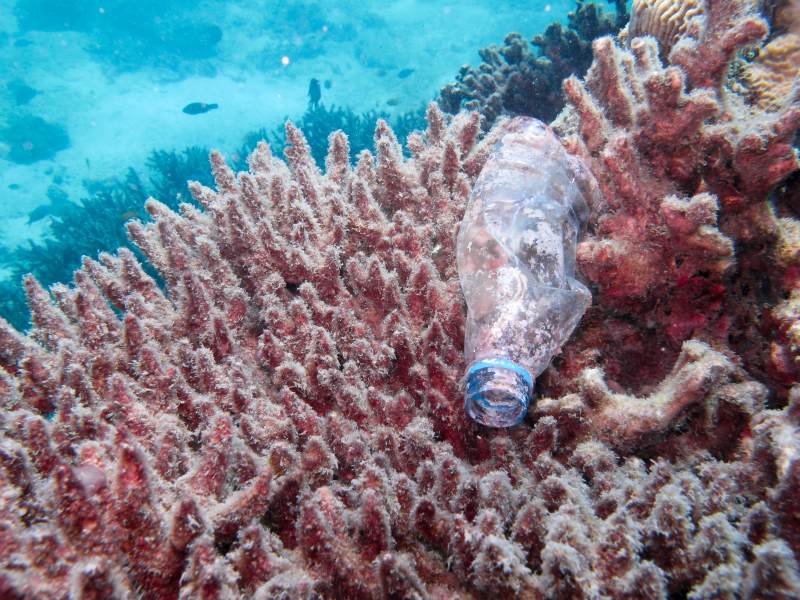 Páči sa Ti to?!           Nie?Tak rob niečopre to, aby to nebolo!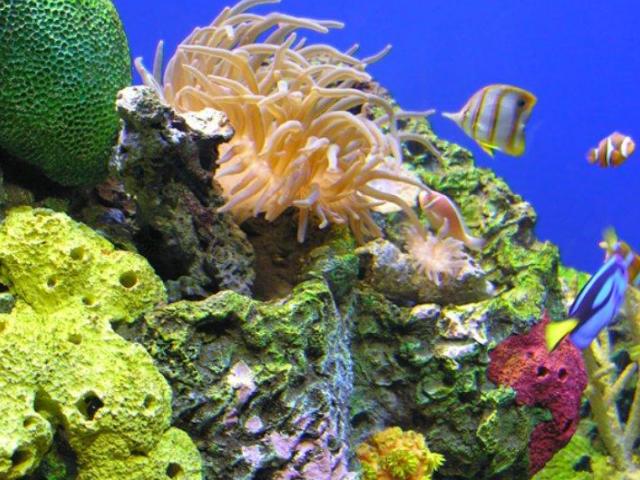 Začni od seba a recykluj!